	Nysa,  28.06. 2021r.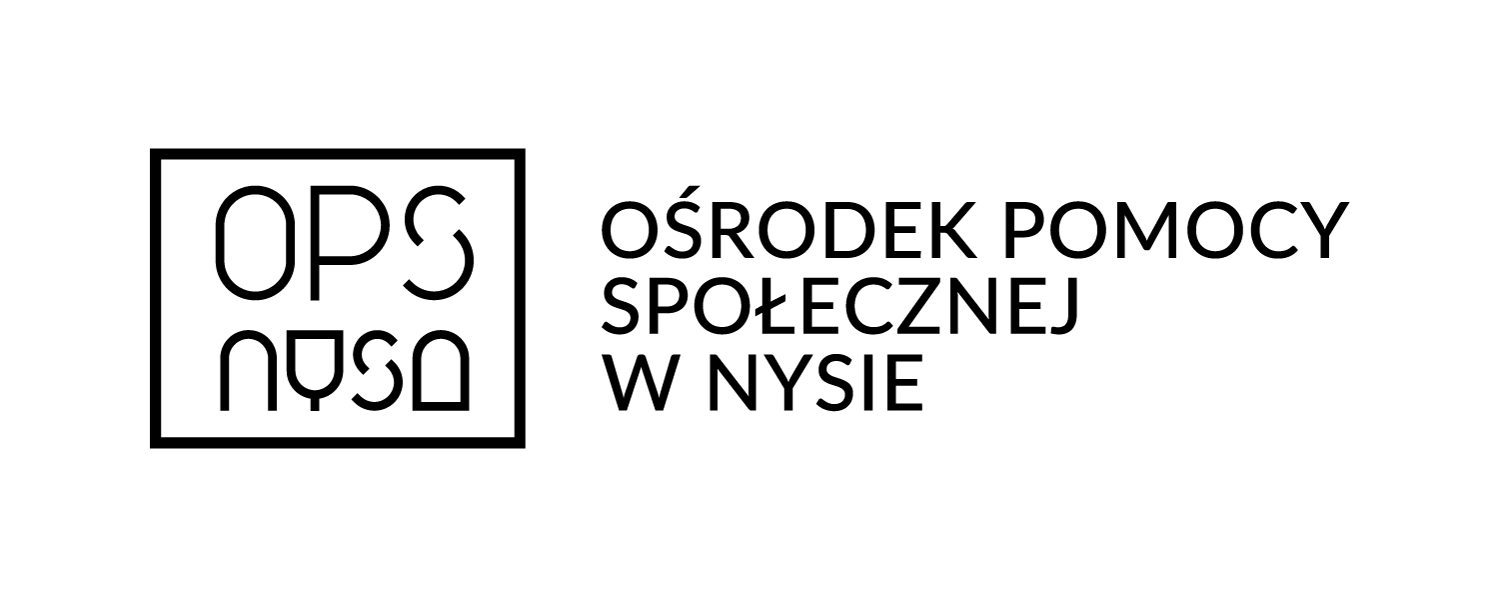 Dyrektor Ośrodka Pomocy Społecznej w Nysie informuje, że w wyniku ogłoszenia                             Nr 02/2021 z dnia 11.06.2021r. w sprawie zatrudnienia na stanowisko psychologa w Ośrodku Pomocy Społecznej w Nysie nie wpłynęły żadne oferty.Kamila Ferdyn Dyrektor OPS w Nysie28.06.2021r.